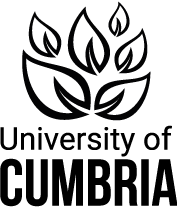 UNIVERSITY OF CUMBRIA

COURSEWORK REASSESSMENT REQUIREMENT Module Code: HPRO4007 OFE1Module Title: Project Planning and Control Tutor: Rachael DyerTitle of the item of work: Assessment 1: Project Software (MS Project)Wordage: NA – 120 minute Blackboard TestDetails and Criteria: Please re-sit Assessment 1 (MS Project) to demonstrate you satisfactorily meet the Module’s Intended Learning Outcomes:
Intended Learning Outcomes (ILOs) 1. Apply the concepts of project planning  2. Demonstrate an understanding of project scope and how it should be managed  3. Develop a workable schedule for a simple project   
Task Description: Practical Assessment (120 Minute Blackboard Test.) The Re-sit will appear on the Assessment page of the Blackboard Site. The Assignment Brief will be embedded in the test and will be visible when you start the test. Use the information provided in the Assignment Brief, to construct your project plan using MS Project. Then answer the questions in the BB Test.  Please Note: You will be instructed to upload your MS Project Plan to Blackboard.  
 
Please Note: Please be aware of the points values for each question, some questions are more challenging and attract more marks.  In total there are 100 marks available for this test. Your Re-Assessment is available to start from: 09:00 Monday 29 April – 14:59 Friday 03 May. This test will auto-submit 2 hours after you begin. Please contact your Tutor to confirm when you will take the Re-Assessment, so that Live Tech Support can be made available at that time. This will only be possible during the hours of 09:00-17:00 Tuesday-Friday. You may also contact the module leader rachael.dyer@cumbria.ac.uk if necessary. SUBMISSION DATE AS PER STUDENT PORTAL(Please tick as appropriate below - must be completed)To be submitted via the appropriate Blackboard site on or before 16:59 on 3rd May 2024. Use the resubmission link in the assessment tab of the module.To be submitted through the Virtual Learning Environment (e.g., Blackboard) as detailed above, in accordance with instructions given by the course team.
